Тел. факс (34766) 2-54-21,тел. (34766) 2-54-21  е-mail: spsansel09@mail.ru,  http:sanninsk -blag.rbОКПО 04277230,           ОГРН 1020211701035,    ИНН/КПП  02580039/ 025801001               КАРАР                                                                       ПОСТАНОВЛЕНИЕ«26 »апрель  2021 й                          № 14                   «26»   апреля  2021 гОб утверждении Положения «О  порядке размещения в сети Интернетна официальном сайте Администрации сельского поселения Саннинский  сельсовет муниципального района Благовещенский район Республики Башкортостан и предоставления для опубликования средствам массовой информации сведений о доходах, расходах, об имуществе и обязательствах имущественного характера муниципальных служащих Администрации сельского поселения Саннинский сельсовет муниципального района Благовещенский район Республики Башкортостан» в новой редакцииВ целях реализации Федерального Закона от 25.12.2008 года N 273-ФЗ  «О противодействии коррупции», Федерального Закона от 02.03.2007 года   № 25-ФЗ «О муниципальной службе в Российской Федерации»; Федерального закона от 03.12.2012 № 230-ФЗ «О контроле за соответствием расходов лиц, замещающих государственные должности, и иных лиц их доходам» с изменениями, внесенными Федеральным законом  от 31.07.2020г № 259-ФЗ, Указа Президента  РФ от 08.07.2013 №613 «О порядке размещения сведений о доходах, расходах, об имуществе и обязательствах имущественного характера отдельных категорий лиц и членов их семей на официальных сайтах федеральных государственных органов, органов государственной власти субъектов Российской Федерации и организаций и предоставления этих сведений общероссийским средствам массовой информации для опубликования» с изменениями, внесенными Указом Президента РФ от 10.12.2020г № 778 Администрация сельского поселения Саннинский сельсовет муниципального                                                                                                                                                                                 района Благовещенский район Республики Башкортостан ПОСТАНОВЛЯЕТ:            1.    Утвердить Положение «О  порядке размещения в сети Интернет на официальном сайте Администрации сельского поселения Саннинский сельсовет муниципального района Благовещенский район Республики Башкортостан и предоставления для опубликования средствам массовой информации сведений о доходах, расходах, об имуществе и обязательствах имущественного характера муниципальных служащих Администрации сельского поселения Саннинский сельсовет муниципального района Благовещенский район Республики Башкортостан» в новой редакции    (прилагается) 2. Администрации сельского поселения Саннинский сельсовет муниципального района Благовещенский район Республики Башкортостан разместить  данное постановление на официальном сайте Администрации сельского поселения Саннинский сельсовет муниципального района Благовещенский район Республики Башкортостан.3.    Контроль за исполнением настоящего постановления оставляю за собой.Глава сельского посенленияСаннинский сельсовет                                                                        К.Ю.ЛеонтьевПриложение к ПостановлениюАдминистрации сельского селения Саннинский сельсовет муниципального района Благовещенский район Республики Башкортостан                                                                                                                                                  № 14 от 26.04.2021г.Положение
о порядке размещения в сети Интернет на официальном сайте Администрации сельского поселения Саннинский  сельсовет муниципального района Благовещенский район Республики Башкортостан и предоставления для опубликования средствам массовой информации сведений о доходах, расходах, об имуществе и обязательствах имущественного характера муниципальных служащих Администрации сельского поселения Саннинский сельсовет муниципального района Благовещенский район Республики Башкортостан в новой редакцииОбщие положения1.1. Настоящее положение разработано в соответствии с Конституцией Российской Федерации, Федерального Закона от 25.12.2008 года N 273-ФЗ  «О противодействии коррупции», Федерального Закона от 02.03.2007 года   № 25-ФЗ «О муниципальной службе в Российской Федерации»; Федерального закона от 03.12.2012 № 230-ФЗ «О контроле за соответствием расходов лиц, замещающих государственные должности, и иных лиц их доходам» с изменениями, внесенными Федеральным законом  от 31.07.2020г № 259-ФЗ, Указа Президента  РФ от 08.07.2013 №613 «О порядке размещения сведений о доходах, расходах, об имуществе и обязательствах имущественного характера отдельных категорий лиц и членов их семей на официальных сайтах федеральных государственных органов, органов государственной власти субъектов Российской Федерации и организаций и предоставления этих сведений общероссийским средствам массовой информации для опубликования» с изменениями, внесенными Указом Президента РФ от 10.12.2020г № 778, Федеральным законом от 21.11.2011 года № 329-ФЗ "О внесении изменений в отдельные законодательные акты Российской Федерации в связи с совершенствованием государственного управления в области противодействия коррупции".Положение определяет порядок размещения сведений о доходах, расходах, об имуществе и обязательствах имущественного характера муниципальных служащих в Республике Башкортостан (далее - муниципальные служащие), их супруг (супругов) и несовершеннолетних детей (далее – сведения   о доходах, расходах, об имуществе и обязательствах имущественного характера) информационно-телекоммуникационной сети "Интернет" на официальных сайтах органов местного самоуправления (далее - официальные сайты), а также предоставления этих сведений общероссийским, республиканским и соответствующим муниципальным средствам массовой информации (далее – средства массовой информации) для опубликования в связи с их запросами.             Положение устанавливает порядок размещения в информационно-телекоммуникационной сети Интернет на официальном сайте Администрации сельского поселения Саннинский сельсовет муниципального района Благовещенский район Республики Башкортостан (далее на официальной сайте) и предоставления для опубликования средствам массовой информации, по их запросам (далее СМИ), сведений о доходах, расходах, об имуществе и обязательствах имущественного характера (далее сведения) муниципальных служащих Администрации сельского поселения Саннинский сельсовет муниципального района Благовещенский район Республики Башкортостан, включенных в перечень должностей муниципальной службы, при назначении на которые граждане и при замещении которых муниципальные служащие обязаны представлять сведения о своих доходах, об имуществе и обязательствах имущественного характера, а также сведения о доходах, об имуществе и обязательствах имущественного характера своих супруги (супруга) и несовершеннолетних детей (далее Перечень должностей).2. Порядок размещения сведений на официальном сайтеАдминистрации сельского поселения Саннинский сельсовет муниципального района Благовещенский район Республики Башкортостан и предоставления для опубликования средствам массовой информации          2.1. На официальном сайте размещаются и средствам массовой информации предоставляются для опубликования следующие сведения о доходах, расходах,  об имуществе и обязательствах имущественного характера:(в ред. Закона РБ от 30.03.2015 №206-з)         а) перечень объектов недвижимого имущества, принадлежащих муниципальному служащему, его супруге (супругу) и несовершеннолетним детям на праве собственности или находящихся в их пользовании, с указанием вида, площади и страны расположения каждого из них;         б) перечень транспортных средств, с указанием вида и марки, принадлежащих на праве собственности муниципальному служащему, его супруге (супругу) и несовершеннолетним детям;          в)  декларированный годовой доход муниципального служащего его супруги (супруга) и несовершеннолетних детей;              г) сведения об источниках получения средств, за счет которых муниципальным служащим, его супругой (супругом) и (или)  несовершеннолетними детьми в течении календарного года, предшествующего году представления сведений (далее – отчетный период), совершены сделки по приобретению земельного участка, другого объекта недвижимого имущества, транспортного средства, ценных бумаг, акций (долей участия, паев в уставных (складочных) капиталах организаций), цифровых финансовых активов, цифровой валюты, если общая сумма таких сделок превышает общий доход данного лица и его супруги (супруга) за три последних года, предшествующих отчетному периоду.      2.2. В размещаемых  на официальном сайте и предоставляемых в средствам массовой информации  для опубликования сведения о доходах, расходах,  об имуществе и обязательствах имущественного характера  запрещается указывать:(в ред. Закон РБ от 30.03.2015 №206-з)          а) иные сведения (кроме указанных в пункте 2.1 настоящего Положения) о доходах, расходах муниципального служащего, его супруги (супруга) и несовершеннолетних детей, об имуществе, принадлежащем на праве собственности названым лицам, и об их обязательствах имущественного характера;(в ред. Закон РБ от 30.03.2015 №206-з)         б) персональные данные супруги (супруга), детей и иных  членов семьи муниципального служащего;           в) данные, позволяющие определить место жительства, почтовый адрес, телефон и индивидуальные средства коммуникации муниципального служащего, его супруги (супруга), детей и иных  членов семьи муниципального служащего;           г)  данные, позволяющие определить местонахождение объектов недвижимого имущества, принадлежащих муниципальному служащему, его супруге (супругу), детям, иным членам семьи муниципального служащего на праве собственности или находящихся в их пользовании;             д) информацию, отнесенную к государственной тайне или являющуюся конфиденциальной.2.3. Подготовка сведений, а также согласование подготовленной информации с главой Администрации сельского поселения Саннинский сельсовет муниципального района Благовещенский район Республики Башкортостан, производится управляющей делами Администрации сельского поселения Саннинский сельсовет муниципального района Благовещенский район Республики Башкортостан.        2.4. Сведения о доходах, расходах, об имуществе и обязательствах имущественного характера, для размещения на официальном сайте и предоставления для опубликования в средствах массовой информации,  представляются управляющей делами Администрации сельского поселения Саннинский сельсовет муниципального района Благовещенский район Республики Башкортостан в течение 14 рабочих дней, со дня истечения срока, установленного для подачи сведений о доходах в кадровую службу.        2.5. Управляющая делами Администрации сельского поселения Саннинский сельсовет муниципального района Благовещенский район Республики Башкортостан в течение 3 рабочих дней обеспечивает размещение сведений, указанных в пункте 2.1 настоящего Положения, на официальном сайте Администрации сельского поселения Саннинский сельсовет муниципального района Благовещенский район Республики Башкортостан.БАШКОРТОСТАН РЕСПУБЛИКАhЫБЛАГОВЕЩЕН РАЙОНЫ МУНИЦИПАЛЬ РАЙОНЫНЫ   hЫННЫ АУЫЛ СОВЕТЫАУЫЛЫ БИЛӘМӘhЕ ХАКИМИӘТЕРЕСПУБЛИКА  БАШКОРТОСТАНАДМИНИСТРАЦИЯСЕЛЬСКОГО   ПОСЕЛЕНИЯ    САННИНСКИЙ СЕЛЬСОВЕТ МУНИЦИПАЛЬНОГО РАЙОНА БЛАГОВЕЩЕНСКИЙ РАЙОН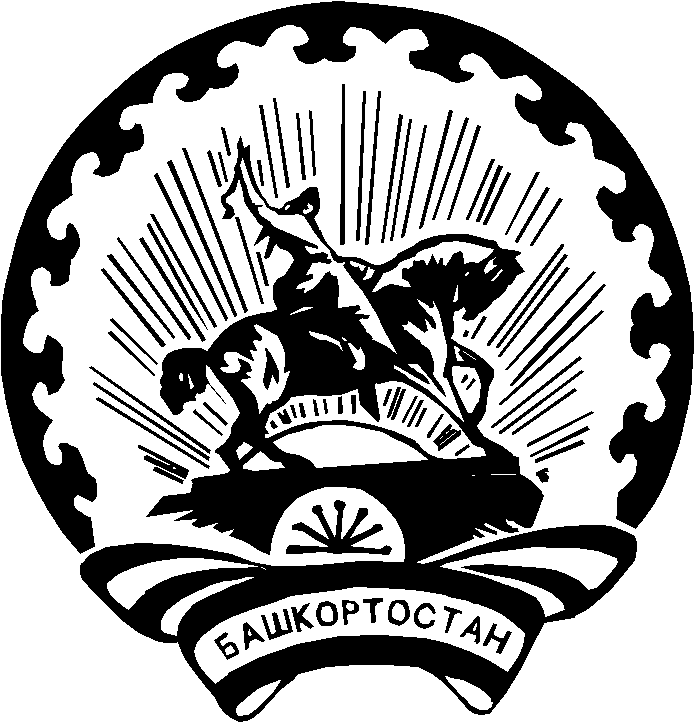 